Contact Information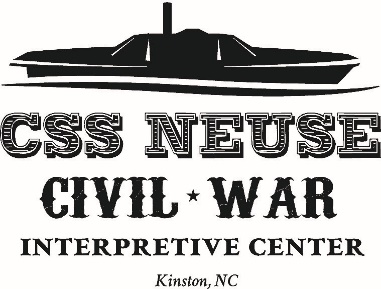 AvailabilityDuring which hours are you available for volunteer assignments? Please fill in days and hours of availability. InterestsTell us in which areas you are interested in volunteering.Special Skills or QualificationsSummarize special skills and qualifications you have acquired from employment, previous volunteer work, or through other activities, including hobbies or sports.Previous Volunteer/Intern ExperienceSummarize your previous volunteer experience.Person to Notify in Case of EmergencyAgreement and SignatureBy submitting this application, I affirm that the facts set forth in it are true and complete. I understand that if I am accepted as a volunteer, any false statements, omissions, or other misrepresentations made by me on this application may result in my immediate dismissal.Our PolicyIt is the policy of this organization to provide equal opportunities without regard to race, color, religion, national origin, gender, sexual preference, age, or disability.Thank you for completing this application form and for your interest in volunteering/interning with us. If you have any questions, please contact Rachel at rachel.kennedy@dncr.nc.gov or call 252-526-9600 ext. 222. Volunteer/Intern Application NameStreet AddressCity, State, and Zip CodeHome PhoneWork PhoneE-Mail AddressAdministrationSpecial EventsProgramsFundraisingSchool Field TripsGuided Tours___ Living History Demonstrations NameStreet AddressCity ,State, and Zip CodeHome PhoneWork PhoneE-Mail AddressName (printed)SignatureDate